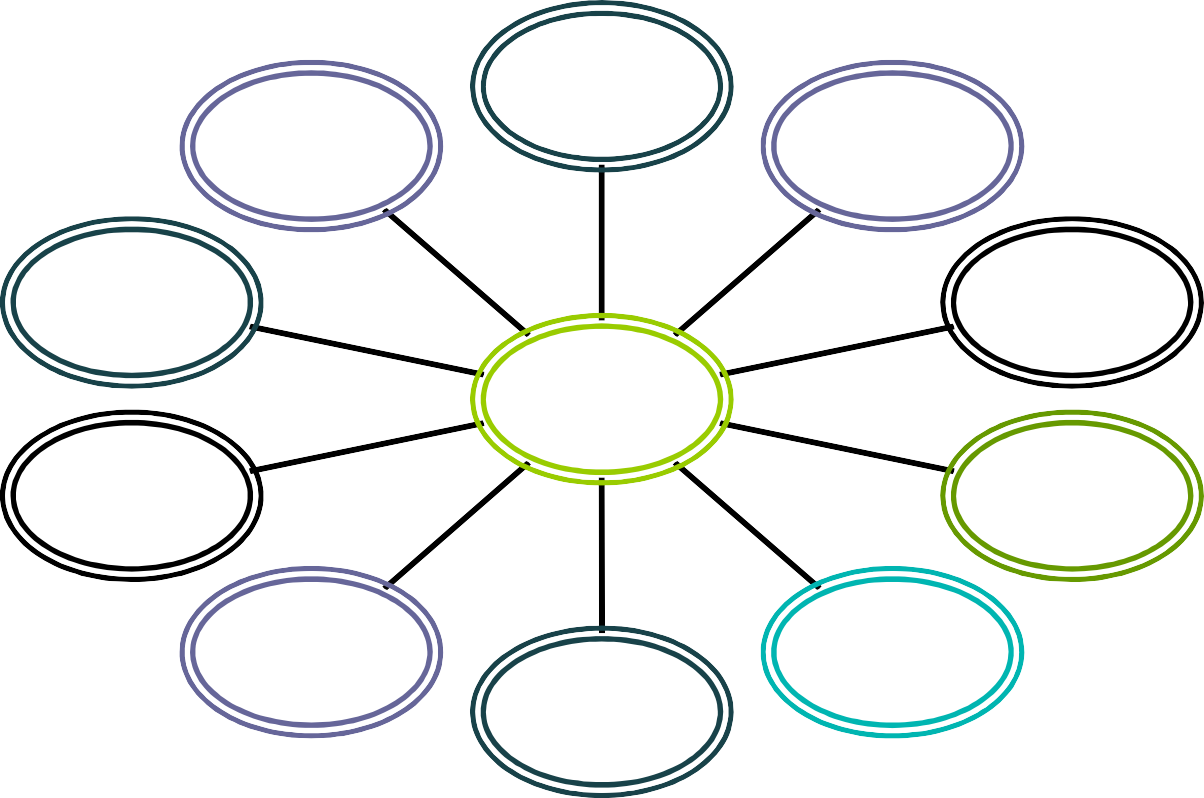 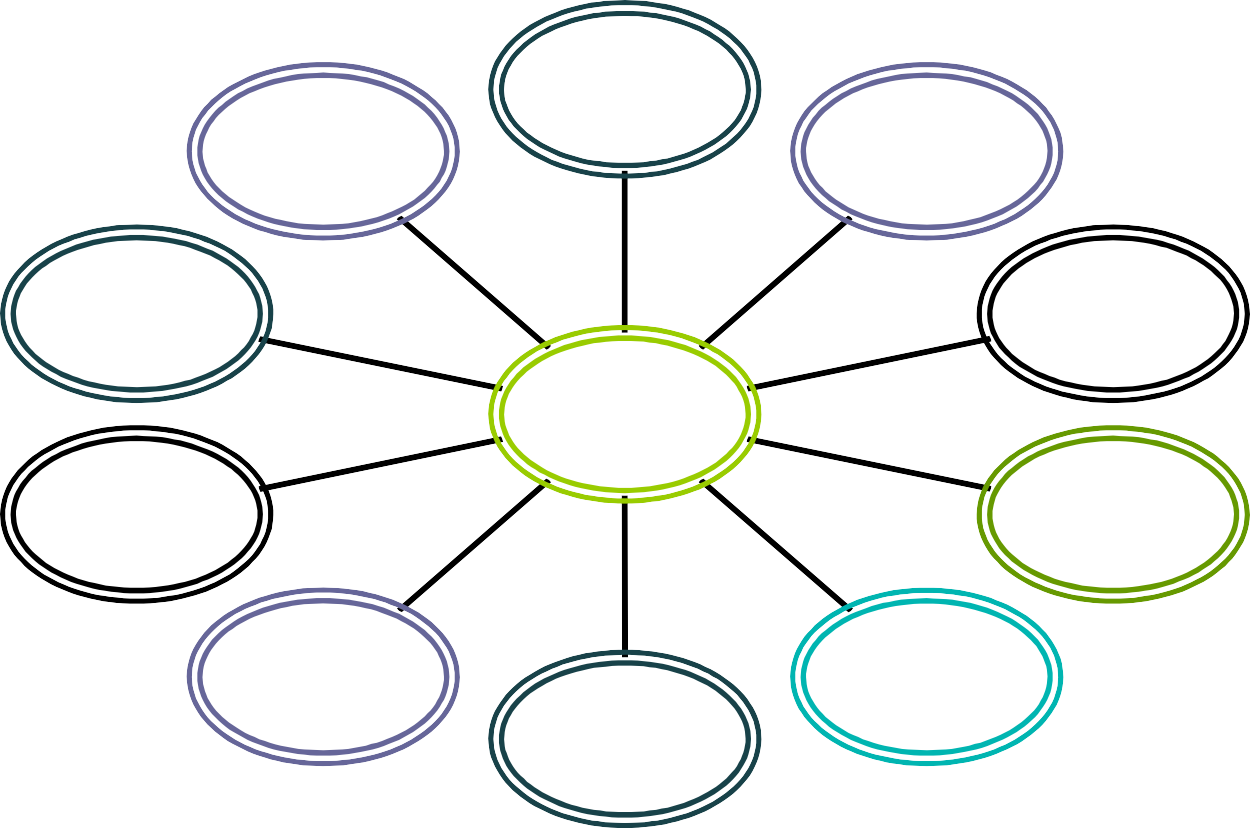 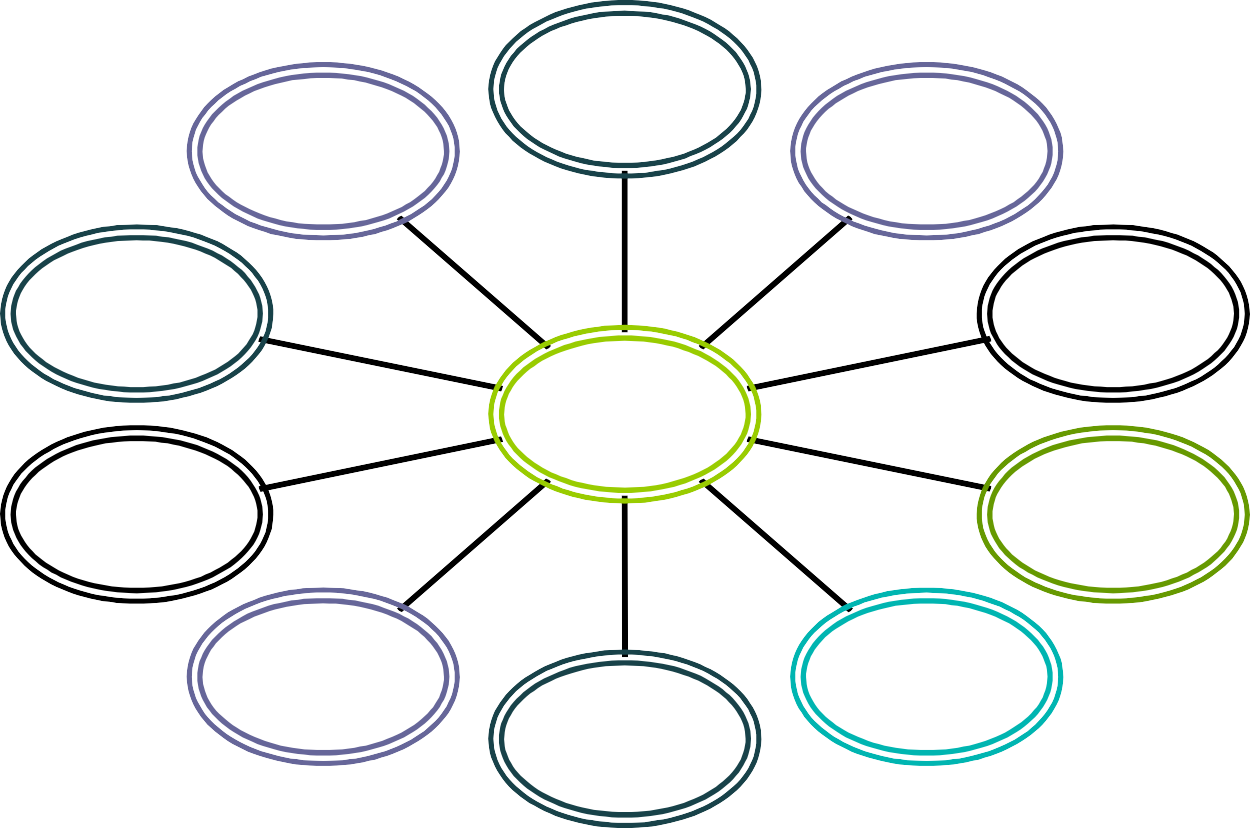 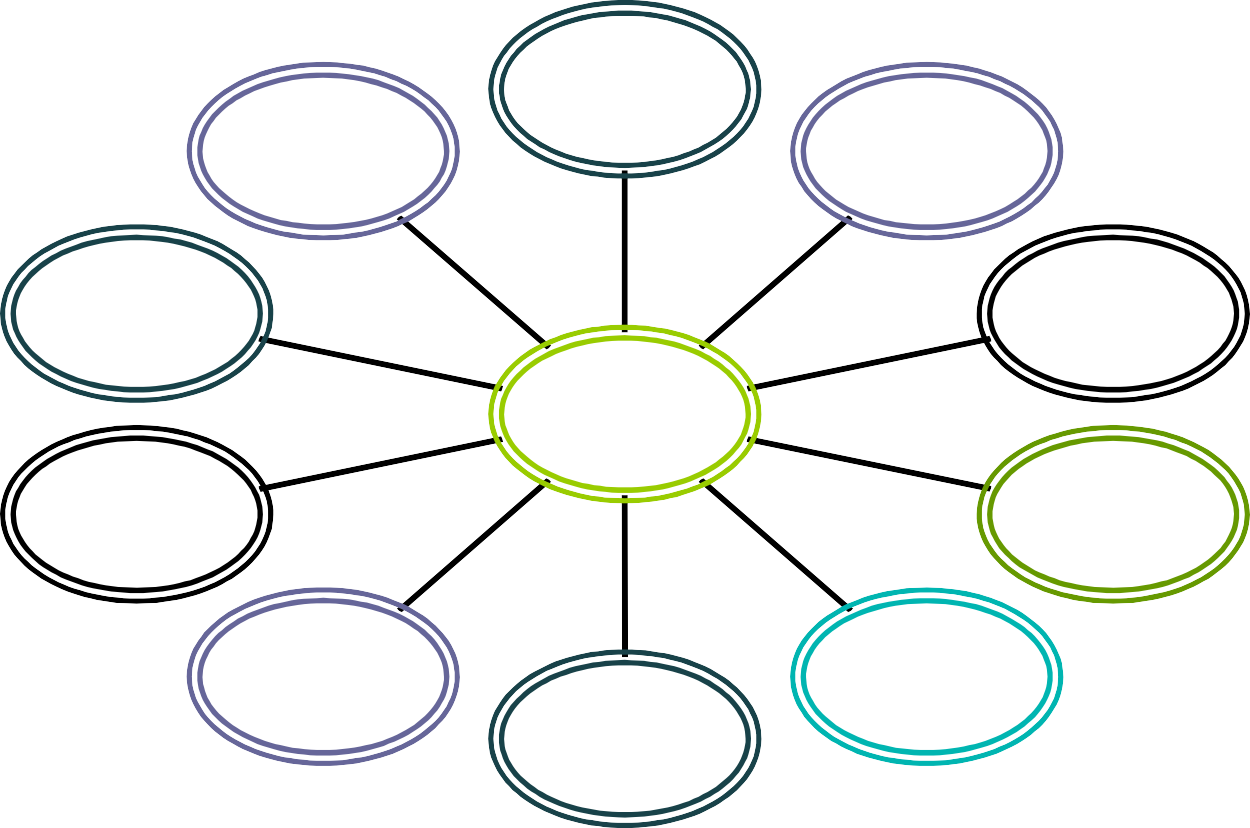 Први сабирак743106501465Други сабирак24601039635ЗбирУмањеник98101089871065Умањилац34427432624РазликаПрви сабирак5431001465Други сабирак01103Збир10101578910Умањеник871010978610Умањеник348536Разлика7815153Први сабирак544946774Други сабирак42753Збир10108578910Умањеник781010889910Умањеник384362Разлика4635129Први сабирак84271467Други сабирак166533Збир10101599810